JELOVNIK ZA 10-SATNI BORAVAK I JASLICE U VRTIĆU OD 25.04. DO 29.04.2022 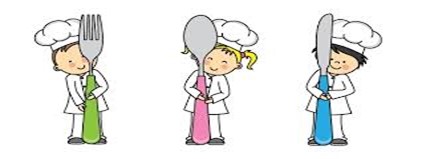 PonedjeljakDoručakUžina  1RučakUžina  2Rani mliječni obrokKukuruzne pahuljice, mliječni namaz, mlijeko, čaj, kruh VoćeJuha, piletina u umaku od vrhnja, šarena tjestenina, zelena salata, kruh Banana UtorakDoručakUžina  1RučakUžina  2Rani mliječni obrokPohani kruh, maslac, bijela kava, čaj, kruh  VoćeVarivo od svinjetine i kelja, kruh Naranča  SrijedaDoručakUžina  1RučakUžina  2Rani mliječni obrokMermelada, margo, mlijeko, čaj, kruh Voće Juha, musaka s tikvicama i krompirom, kruh Jabuka ČetvrtakDoručakUžina  1RučakUžina  2Rani mliječni obrokSir, med, mlijeko, čaj, kruh VoćeVarivo od leće i kranjskih kobasica, kupus salata, kruh Savijača od šunke i siraPetakDoručakUžina  1RučakUžina  2Rani mliječni obrokSlanac, mliječni namaz, kakao, čaj, kruhVoćeJuha, složenac od oslića, zelena salata, kruh Keks i mlijeko 